Антикризисная программа повышения качества образования Муниципального бюджетного общеобразовательного учреждения «Средняя общеобразовательная школа №6» Дальнереченского городского округаХарактеристика проблемы, на решение которой направлена программа. Актуальность Программы.   Одной из главных задач в МБОУ «СОШ №6» - повышение качества образования на разных этапах обучения. С целью изучения результатов мониторинга качества образования, отвечающего требованиям федеральных стандартов, в учреждении применяется и проводятся различные мероприятия по развитию системы оценки качества образования, которая включает проведение мониторинговых исследований различного уровня, позволяющих отследить динамику учебных достижений школьников на уровне начального общего, основного общего, среднего общего образования.   В 2022 году Рособрнадзором по итогам комплексного анализа результатов оценочных мероприятий (ВПР, ОГЭ, ЕГЭ по русскому языку и математике) наше образовательное учреждение вошло в список общеобразовательных организаций с низкими результатами.Причины низкого качества знаний в школе — это низкое качество подготовки учащихся по математике, обществознанию, а, следовательно, низкий уровень сдачи ОГЭ, ЕГЭ. Низкие результаты выпускников на экзамене по математике свидетельствуют о проблемах преподавания математики. В целях улучшения качества образования необходимо внедрение новых форм работы по подготовке выпускников к государственной итоговой аттестации, решение проблемы качества преподавания. Состояние кадрового потенциала является серьезным фактором, неблагоприятно влияющим на качество образования. Кадровый потенциал нуждается в повышении профессиональной квалификации, отвечающей по форме и содержанию требованиям сегодняшнего дня и обеспечивающей уверенное развитие системы образования в перспективе. В 2022-2023 учебном году образовательное учреждение работало над повышением качества образования, были достигнуты ряд положительных показателей (успешное прохождение государственной итоговой аттестации учащимися 9-х классов), но не все по всем направлениям работы показатели улучшились.   Анализ показывает, что на низкие результаты качества образования в основном влияют педагогические факторы:-использование педагогами неэффективных педагогических технологий;-недостаточное проведение дополнительной работы со слабоуспевающими учащимися;-необъективное выставление оценок учащимся;-слабый внутришкольный контроль;-преподавание одним учителем нескольких предметов;-недостаточная профориентационная работа с обучающимися и необоснованный выбор некоторыми выпускниками предметов по выбору на итоговую аттестацию.    Антикризисная программа МБОУ «СОШ №6» ориентируются на формирование муниципальной модели профессионального развития педагогов; системы условий для организации образовательной деятельности в соответствии с требованиями ФГОС НОО, ФГОС ООО, ФГОС СОО; определение адресной программы антикризисных мероприятий, нацеленной на развитие образовательного учреждения и повышение качества образования.Задачи Программы:проанализировать состояние качества образования на основе мониторинговых исследований;определить направления муниципальной антикризисной программы развития качества образования в общеобразовательной организации;разработать комплекс мероприятий по развитию качества образования в общеобразовательных организациях на период сентябрь 2023 года по июль 2024 года;создать условия для развития профессионального роста педагогов через выявление учителей, дающих низкие результаты и не способных качественно работать в сложных социальных условиях, выявление их профессиональных дефицитов и разработку индивидуальных программ повышения квалификации учителей;усилить работу школьных методических объединений учителей математики, химии, биологии, обществознания, физики 5-11 классов и начальных классов в части качества подготовки учащихся к прохождению независимой оценки качества знаний, государственной итоговой аттестации;участие в сетевом взаимодействии с другими образовательными организациями;достичь уменьшение доли обучающихся, не преодолевших минимальный порог при прохождении государственной итоговой аттестации и всероссийских проверочных работ.Характеристика образовательных результатов в МБОУ «СОШ №6»    При проведении государственной итоговой аттестации учащихся 9-х и 11 классов МБОУ «СОШ №6» Дальнереченского городского округа руководствовалась приказами, методическими письмами, регламентирующими проведение государственной итоговой аттестации в форме ОГЭ и ЕГЭ:- Порядок проведения государственной итоговой аттестации по образовательным основного общего образования, утверждённым приказом Министерства просвещения Российской Федерации и Федеральной службы по надзору в сфере образования и науки от 07.11.2018 №189/1513;- Порядок проведения государственной итоговой аттестации по образовательным среднего общего образования, утверждённым приказом Министерства просвещения Российской Федерации и Федеральной службы по надзору в сфере образования и науки от 07.11.2018 №189/1512.  В течение 2022-2023 учебного года в школе велась целенаправленная, планомерная работа по подготовке к государственной итоговой аттестации. В соответствии с нормативно-правовыми документами по подготовки учащихся к государственной итоговой аттестации, был разработан план-график подготовки учащихся к ГИА, утвержденный директором школы. В соответствии с планом были скорректированы планы работы методических объединений учителей предметников.  На уроках и дополнительных занятиях учителя предметники уделяли внимание на разбор вариантов тестовых заданий. Проводились внутришкольные пробные тестирования с учетом демоверсий ГИА по учебным предметам согласно их выбору. Осуществлялось постоянное информирование учащихся 9-х и 11-х классов и их родителей по вопросам подготовки к итоговой аттестации через родительские и ученические собрания, на которых они знакомились с перечнем нормативно-правовой документации, методическими рекомендациями по организации деятельности выпускников во время подготовки и прохождения ГИА.Государственная итоговая аттестация по программам основного общего образования На конец 2022-2023 учебного года  обучалось 83 человека которые все были допущены  к итоговой аттестации: из них 78 чел сдавали экзамены в форме ОГЭ и 4 человека – ГВЭ, 1 учащийся проходил итоговую аттестацию только по 1 предмету (география), по которому он в прошлом году получил неудовлетворительный результат (2020-2021 учебном году в 9-х классах обучалось 67 учеников: к государственной итоговой аттестации допущены 66 учащихся, 1 человек оставлен на повторный год обучения, в 2021-2022 году из 59 человек к ГИА допущены 54 учащихся, 5 человека оставлены на повторный год обучения и ещё 1 учащийся оставлен на повторный год обучения, по итогам государственной итоговой аттестации, Успешно прошли государственную итоговую аттестацию по программам основного общего образования в основной период все 83 учащихся и получили документ соответствующего образца, в предыдущие 2 года были учащиеся, которые проходили итоговую аттестацию в дополнительный период (сентябрьские сроки): 2020-2021 – 15 человек, 2021-2022 – 12 человек). Аттестат с отличием в 2022-2023 учебном году не получил ни один из учащихся (2020-2021 получили две ученицы: Борисова Ксения 9 «а» класс и  Максимова Виктория 9 «в» класс; 2021 -2022 году три ученицы 9а класса: Горлач Альбина, Гончарук Элеонора и Стасюк Альбина).  Мониторингобученности учебных результатов учащимися 9-х классовв 2023 году в сравнении с 2021 и 2022 годомПо итогам двух предыдущих учебных годов учащиеся показывали низкий уровень освоения программного материала, но в этом учебном году успешно итоговую аттестацию прошли все учащиеся. В школе проведена большая работа по подготовке учащихся к ГИА: - в классах были выделены группы по уровню подготовленности и отдельно с каждой группой проводились консультации и дополнительные занятия по подготовке к ГИА:- разработаны планы подготовки к ГИА по предметам;- индивидуальная работа с учащимися и их родителями. Русский язык        Экзаменационная работа по русскому языку у учащихся 9-х классов состояла из трех частей. Часть первая  представляла собой сжатое изложение на основе прослушанного  текста.
Вторая и третья часть работы выполнялись на основе одного и того же  прочитанного выпускниками исходного текста.  Часть вторая содержала тестовые задания с записью краткого ответа (задания 2-8). Часть третья проверяла умение создавать собственное высказывание на основе прочитанного текста.        Практическая грамотность и фактическая точность письменной речи учащегося оценивались суммарно на основании проверки изложения и сочинения, с учётом грубых и негрубых, однотипных и не однотипных ошибок.         Максимальное количество баллов, которое мог получить экзаменуемый учащийся за выполнение всей экзаменационной работы – 33 баллаРезультаты государственной итоговой аттестацииучащихся 9-х классов по русскому языку (ОГЭ)Результаты государственной итоговой аттестацииучащихся 9-х классов по русскому языку (ГВЭ)Анализируя результаты экзамена по русскому языку, можно сделать выводы, что произошло уменьшение доли учащихся, имеющих слабые орфографические и пунктуационные навыки. Рекомендации по подготовке к государственной итоговой аттестации и совершенствованию учебного процесса с учетом результатов и ошибок, допущенных при проведении ОГЭ по русскому языку в 2022-2023 учебном году:Продолжить работу по обучению написанию сочинения-рассуждения. Учить подбирать примеры-аргументы из предложенного текста.Вести лексическую работу (заменить разговорное слово синтаксически нейтральным синонимом).Развивать навыки орфографии и пунктуации.МатематикаРабота по математике состояла из двух модулей: «Алгебра» и «Геометрия».  В каждом модуле две части, поверяющие знания на базовом и повышенном уровнях.  При проверке базовой математической компетентности продемонстрировали крайне низкий уровень овладения основными алгоритмами, знанием и пониманием ключевых элементов содержания (математических понятий, их свойств, приемов решения задач). А также вызывает затруднение использовать умение математической записи, применять знания к решению математических задач, не сводящихся к прямому применению алгоритма. К решению второго модуля «Геометрия», приступили малое количество учащихся.     Результаты государственной итоговой аттестацииучащихся 9-х классов по математике (ОГЭ)Результаты государственной итоговой аттестацииучащихся 9-х классов по математике (ГВЭ)Результаты указывают на серьезные пробелы в знаниях, которые формируются в курсе математики основного общего образования. К ним относится умения выполнять арифметические операции, производить преобразование алгебраических выражений, решать уравнения, неравенства и их системы, решать задачи на проценты, пропорции: составлять соответствующую текстовой задаче математическую модель, строить и читать графики функций. Причиной таких результатов можно считать недостаточную сформированность у обучающихся умений применять изученные правила, умений самоконтроля, умений работать с графиками, таблицами, схемами.В 2022-2023 учебном году самыми «популярными» предметами, по которым учащиеся проходили итоговую аттестацию экзамена по выбору были: обществознание - 46 учащихся (58,97%), информатика 41 учащийся (52,56%), география – 39 человек (49,37%). Экзамены по выбору сдавали 78 чел. и 1 чел. – географию, 4 учащихся в ГВЭ экзамены по выбору не выбирали.Результаты государственной итоговой аттестации учащихся 9-х классов по выборуПроанализировав таблицу можно сделать вывод, что учащиеся не всегда осознано, выбирают предметы для итоговой аттестации и у некоторых отсутствует мотивация к получению знаний. Государственная итоговая аттестация по программам среднего общего образования В 2022-2023 учебном году обучалось 26 учащихся по программам среднего общего образования, в 2021-2022 году – 16 человек. За прошедшие два учебных года все учащиеся были допущены к государственной итоговой аттестации и успешно окончили школу, получив аттестаты соответствующего образца. В 2022-2023 учебном году одна ученица (Борисова Ксения) получила аттестат «Особого образца» и медаль «За особые успехи в учении».Мониторингобученности учебных результатов учащимися 11-х классовв 2023 году в сравнении с 2022 годомАнализ экзаменационной работы по русскому языку ЕГЭ 2022Анализ выполнения работы по заданиям                                      Анализ I части. Задания с кратким ответом  Первая часть работы - тестовые задания. Анализ выполнения заданий показывает, что лучше всего учащиеся справились с заданиями:№ 1 (Средства связи предложений в тексте); № 2 (Лексическое значение слова); №5 (Паронимы);  №7 (Лексические нормы), №14 (Слитное, дефисное, раздельное написание слов);№19 (Знаки препинания в сложноподчиненном предложении); №22 (Смысловая и композиционная целостность текста. Найти высказывание(я), соответствующее содержанию текста.)№23 (Функционально- смысловые типы речи) № 24 (Лексическое значение слова. Синонимы. Антонимы. Омонимы.              Фразеологические обороты. Группы слов по происхождению и употреблению); №26 (Языковые средства выразительности).Затруднения вызвали задания: № 4 (Орфоэпические нормы (постановка ударения);№12 (Правописание личных окончаний глаголов и суффиксов причастий);№21 (Пунктуационный анализ текста. (Тире, двоеточие, запятая);№25 (Средства связи предложений в тексте).    В целом результаты выполнения I части ЕГЭ по русскому языку свидетельствуют, что уровень знаний по основным разделам курса русского языка у выпускников удовлетворительный. Средний балл за тестовую часть составил – 14,28 баллов (при максимальном 30.).     Анализ части II   Задание 27 предполагает написание развернутого ответа – отклика на прочитанный опорный текст, который предложен экзаменуемым в первой части работы для выполнения шести заданий с кратким ответом. Задание с развернутым ответом относится к повышенному уровню сложности и проверяет состояние практических речевых умений и навыков и диагностирует реальный уровень владения письменной монологической речью.          Качество написанного ответа проверяется по критериальной модели, ориентированной на проверку содержания ответа, качества его речевого оформления и грамотности.   Таблица данных по выполнению части 2 показывает, что 100% выпускников сформулировали одну из проблем, поставленных в тексте, и 88%   объяснили авторскую позицию по данной проблеме, 68% правильно выразили и обосновали свое отношение к позиции автора.В полном объеме выполнили задание по критерию К2 –  16%   Таким образом, качественный комментарий содержится в 52% сочинений.    Типичные ошибки связаны с тем, что 1) отбор примеров из опорного текста носит случайный характер, относится к разным проблемам, поднимаемым в тексте автором; 2) при работе с текстом сочинения не удается отойти от простого пересказа исходного текста; 3) не удается грамотно включить цитаты в текст сочинения.  Без нарушений к требованиям связности, последовательности изложения написано 32% сочинений, в 68% содержится 1 логическая ошибка или есть нарушение абзацного членения текста. Таким образом, подавляющее большинство экзаменуемых знакомы с требованиями к созданию текста как целостного смыслового образования.   По критерию К6 максимальный балл получили 8% экзаменуемых, продемонстрировав точность и выразительность речи, подтвердив текстами работ соблюдение речевых норм (максимальный балл по критерию К6 возможен только при максимальной оценке К10 «Соблюдение речевых норм»). 50 % экзаменуемых получает по критерию К6 1 балл, так как в работе допущены речевые ошибки или не представлено разнообразие используемых лексических и грамматических языковых средств. Грамотность развернутого ответа оценивается по критериям К7 – К12.    По К7 «Соблюдение орфографических норм» 8% экзаменуемых получает максимальный балл, поскольку в сочинении отсутствуют орфографические ошибки. Одну-две орфографические ошибки допускают 40% экзаменуемых и по критерию К7 получают 2 балла; три-четыре орфографические ошибки содержатся в сочинениях 24% экзаменуемых.   По К8 «Соблюдение пунктуационных норм» высший балл получили 4% выпускников; допустили одну-три пунктуационные ошибки 8%.  Низкий результат показали 56% допустили шесть и более пунктуационных ошибок.    По критерию К9 «Соблюдение грамматических норм» максимальный балл получает 16%   экзаменуемых (в работах нет ошибок этого вида), 1 балл – 56% (в работе допущены одна-две ошибки).   По критерию К10 «Соблюдение речевых норм» максимальный балл получает 8% экзаменуемых (в работах нет ошибок этого вида или содержится одна ошибка), 1 балл – 72 % (в работе допущены две-три ошибки). Работа выполнена с соблюдением этических норм у 96% выпускников, фактологически   точно у 88%.Анализ результатов единого государственного экзамена по математике в 2023 г.Из 26 учащихся 11 класса первоначально только 8 учащихся выбрали экзамен по математике профильного уровня и 18 человек – математику (базовый уровень). Анализ экзаменационной работы по математике ЕГЭ 2023 (профильный уровень)Анализ выполнения работы по заданиямУчащиеся, которые не преодолели минимальный порог, написали заявления на пересдачу экзамена в резервные сроки основного периода с математики (профильный уровень) на математику (базовый уровень). По итогам экзамена все учащиеся успешно справились с работой.Анализ результатов экзамена по математике (базовый уровень) в 2023 г.АНАЛИЗ ВЫПОЛНЕНИЯ РАБОТЫ ПО ЗАДАНИЯМВ 2022-2023 учебном году самыми «популярными» предметами, по которым учащиеся проходили итоговую аттестацию экзамена по выбору были: обществознание – 17 учащихся (65,4%), информатика - 7 учащийся (26,9%), биология – 5 человек (19,2%). Результаты государственной итоговой аттестации учащихся 11-го класса по выборуПроанализировав таблицу можно сделать вывод, что учащиеся не всегда осознано, выбирают предметы для итоговой аттестации и у некоторых отсутствует мотивация к получению знаний. В результате государственной аттестации выявлен ряд типичных нерешенных конструктивно проблем (независимо от предмета):- формирование мотивации на внутреннюю честность при выполнении контрольных заданий;- низкая сформированность способности к самоанализу выполненной работы;- недостаточно высокий уровень тестовой культуры выпускников - работа с бланками, каллиграфия, особо остро проблема стоит на выпуске из 9-го класса;- затруднения при использовании общеучебных умений и навыков (планирование своей деятельности, умение работать во времени контролировать и корректировать свою деятельность, умение осознанно читать текст);- недостаточный уровень психологической готовности демонстрировать знания и умения в непривычной обстановке.Основной целью на исправление сложившейся ситуации, является повышения качества подготовки обучающихся у государственной итоговой аттестации по программам основного и среднего общего образования в 2023-2024 учебном году по всем предметам через решение поставленных задач перед педагогическим коллективом.Задачи:Учителям-предметникам необходимо продолжить работу над созданием на каждом уроке таких условий, чтобы основами изучаемого материала учащиеся овладели на самом уроке, но усваиваться эти основы должны не механические, а обоснованно. Необходимо добиваться, чтобы новый материал осмысливался и частично запоминался именно на уроке.  Строго отлеживать результаты обучающихся по всем темам и своевременно корректировать уровень усвоения учебного материала.Совершенствование деятельности учителей-предметников по повышению качества подготовки выпускников к ГИА (Скорректировать рабочие программы по предметам. Усилить изучение тем, по которым выпускники нынешнего года показали низкие результаты, предупреждения необъективности текущего контроля знаний обучающихся, организовать прохождение курсов повышения квалификации, скорректировать ООП, в т.ч. рабочие программы по предметам, усилить контроль успеваемости и промежуточной аттестации обучающихся, организовать пробные экзамены, по предметам выбираемые на итоговую аттестацию).Работать над повышением мотивационной составляющей, формированием и повышением уровня общеинтеллектуальных навыков учащихся, прежде всего вычислительных и навыков чтения. Администрации школы в рамках подготовки к ГИА в 2023-2024 учебном году осуществлять контроль качества преподавания русского языка и математики, и предметов выбираемых в качестве итоговой аттестации (контролировать в течение учебного года подготовку к ГИА-2024 учеников группы риска и своевременно составлять индивидуальный образовательный маршрут для них, запланировать проведение тренировочных работ в форме ОГЭ и ЕГЭ по предметам с последующим анализом ошибок, ознакомление с результатами родителей и законных представителей,  использовать возможности электронного обучения для подготовки к ГИА).Ожидаемые конечные результаты реализации программы:Реализация программы позволит создать условия для реализации:- формирования инструментов и ресурсов поддержки учителей-предметников школы, показывающие низкие результаты проведения ГИА, ВПР за счет использования и внедрения современных инновационных технологий и программ; - реализации комплекса мер по повышению профессионального уровня педагогических работников школы, показывающих низкие результаты проведения ГИА, ВПР, функционирующих в неблагоприятных социальных условиях; - участие в комплексном мониторинге качества образования в общеобразовательных учреждениях Дальнереченского городского округа; - снижения доли обучающихся, не освоивших основную общеобразовательную программу;- усиление работы школьных методических объединений учителей математики, химии, биологии, физики, обществознания в части подготовки учащихся к прохождению независимой оценки качества знаний, государственной итоговой аттестации;- уменьшение доли обучающихся, не преодолевших минимальный порог при прохождении государственной, итоговой аттестации и всероссийских проверочных работ.Утверждаю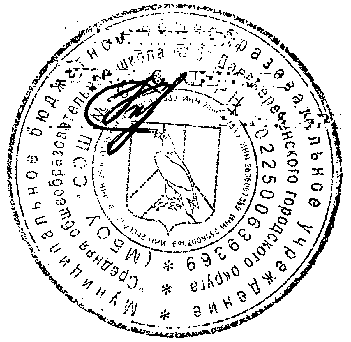 Директор МБОУ «СОШ №6» ___________ И.А. СавинаНаименование программыАнтикризисная программа повышения качества образования МБОУ «СОШ №6»Разработчик программыАдминистрация МБОУ «СОШ №6»ОсновныеисполнителипрограммыАдминистрация МБОУ «СОШ №6», учителя-предметникиЦель программыОбеспечить повышение качества образования для успешного прохождения обучающимися 9, 11 классов государственной итоговой аттестации по математике, физике, биологии, химии, обществознанию, географии.Задачи программы1.Провести анализ состояния качества образования на основе мониторинговых исследований (ОГЭ, ЕГЭ, ВПР).2. Создание системы индивидуального сопровождения обучающихся по подготовке к государственной итоговой аттестации, всероссийским проверочным работам.3. Организация эффективной работы с обучающимися испытывающими сложности в освоении ООП.4. Создание условий для развития профессионального роста педагогов через выявление учителей, дающих низкие результаты и не способных качественно работать, выявление их профессиональных дефицитов, повышения квалификации учителей.5. Формирование системы поддержки профессионального роста педагогов, способствующей работе с различными категориями обучающихся.6. Усиление работы школьных методических объединений учителей математики, химии, биологии, обществознания, физики 5-11 классов и начальных классов в части качества подготовки учащихся к прохождению независимой оценки качества знаний, государственной итоговой аттестации.7. Реализация муниципального плана Повышение математического качества образования.Сроки реализациипрограммыСентябрь 2023 года по июль 2024 годаЦелевые индикаторыПроведение регулярного мониторинга реализации программыДоля обучающихся, получивших по итогам ВПР, ОГЭ, ЕГЭ по обязательным предметам количество баллов ниже минимума, установленного Рособрнадзором (не более 5 %).Ожидаемые конечныеРезультаты реализацииПрограммыУменьшение доли обучающихся, не преодолевших минимальный порог при прохождении государственной итоговой аттестации и всероссийских проверочных работПоказатели эффективности Программы- повышение качества образовательных услуг.- снижение доли школ с низкими результатами обучения;-повышение общей тенденции средних муниципальных показателей по результатам ВПР, ОГЭ, ЕГЭУчебный годВсего учащихсяУровень успешности (%)Качество знаний (%)Учебный годВсего учащихсяУровень успешности (%)Качество знаний (%)2020-20216676,748,62021-20225477,89,22022-20238310019,28Класс 9 «а»9 «б»9 «в»итого%УчительФедотюк Е.Н.Давидюк С.И.Чебан Н.А.Количество учащихся26272578-Выполняли работу26272578100Справились с работой 26272578100«2»00000«3»916164152,56«4»9892633,33«5»8301114,1Уровень успешности65,38%40,74%36%-47,37Успеваемость100%100%100%-100Средний балл3,963,523,363,61-Класс 9 «а»9 «б»9 «в»итого%УчительФедотюк Е.Н.Давидюк С.И.Чебан Н.А.Количество учащихся1124-Выполняли работу1124100Справились с работой 1124100«2»00000«3»100125«4»001125«5»011250Уровень успешности0%100%100%-100Успеваемость100%100%100%-100Средний балл354,54,17-Класс 9 «а»9 «б»9 «в»итого%УчительДавыденко О.С.Логинов Н.В. (Савина И.А.)Папка О.В.Количество учащихся26272578-Выполняли работу26272578100Справились с работой 26272578100«2»00000«3»717153950«4»1810103848,72«5»10011,28Качество знаний73,0837,0440-50,04Успеваемость100%100%100%-100Средний балл3,773,373,43,51-Класс 9 «а»9 «б»9 «в»итого%УчительДавыденко О.С.Логинов Н.В. (Савина И.А.)Папка О.В.Количество учащихся1124-Выполняли работу1124100Справились с работой 1124100«2»00000«3»00000«4»102375«5»010125Качество знаний100100100-100Успеваемость100%100%100%-100Средний балл4544,33-Предмет Выполняли работуСправились с работой«5»«4»«3»«2»Уровень успешности(2021-2022/2022-2023)УспеваемостьУчительЛитература 110010- / 0%100%Чебан Н.А.Информатика и ИКТ4141113270/ 34,1%100%Давыденко О.С.История55014020%100%Якубов А.В.Обществознание46460937058.3 / 19,6%100%Якубов А.В.География393921720048,7%100%Слепкова Н.А.Физика ------52 / --Гензе Т.В.Химия 77034075 / 42,86%100%Ильина Н.В.Биология1515276046 / 56,25%100%Шукалюк Т.В.Английский язык221100- / 100%100%Павлова Т.А.Учебный годВсего учащихсяУровень успешности(%)Учебный годВсего учащихсяУровень успешности(%)2021-2022161002022-202326100КритерииКоличественные показатели%%Выполняли работу26100100Справились с работой 26100100выше 80 баллов 27,697,69от 60 до 79 баллов  9934,62от 40 до 59 баллов111142,31от 24 до 39 баллов4415,38Успеваемость2626100Средний балл5555№ зад.Формулировка заданияВыполнилиВыполнилиНе выполнилиНе выполнили№ зад.Формулировка заданияКол-во%Кол-во%1Средства связи предложений в тексте 1456%1144%2Лексическое значение слова1768%     832%3Информационная обработка текста1352%1248%4Орфоэпические нормы (постановка ударения)728%1872%5Паронимы. Исправить лексическую ошибку, подобрать пароним.1768%832%6Лексические нормы. Исправить лексическую ошибку, исключить или заменить слово.1664%936%7Морфологические формы (образование форм слова)1144%1456%8Синтаксические нормы. Установить соответствие между грамматическими ошибками и предложениями.3 - 42 - 5     1- 816%20%32%832%9Правописание корней1144%1456%10Правописание приставок1144%1456%11Правописание суффиксов различных частей речи1040%1560%12Правописание личных окончаний глаголов и суффиксов причастий832%1768%13Правописание НЕ и НИ с разными частями речи1144%1456%14Слитное, дефисное, раздельное написание слов1872%728%15Правописание Н и НН в различных частях речи1144%1456%16Запятые в простом предложении с однородными членами или в ССП520%2080%17Запятые при обособленных членах предложения (определение, дополнение, обстоятельство, приложения)1352%1248%18Знаки препинания в предложениях со словами и конструкциями, грамматически не связанными с членами предложения1248%1352%19Знаки препинания в сложноподчиненном предложении1456%1144%20Знаки препинания в сложном предложении с разными видами связи1040%1560%21Пунктуационный анализ текста. (Тире, двоеточие, запятая)416%2184%22Смысловая и композиционная целостность текста. Найти высказывание(я), соответствующее содержанию текста.1664%936%23Функционально- смысловые типы речи1352%1248%24Лексическое значение слова. Синонимы. Антонимы. Омонимы. Фразеологические обороты. Группы слов по происхождению и употреблению.1872%728%25Средства связи предложений в тексте732%1872%26 Языковые средства выразительности3 – 92 – 4936%16%36%312%№Содержание заданияВыполнилиВыполнилиНе выполнилиНе выполнили№Содержание заданиякол – во%кол – во%К1Формулировка проблемы25100%0К2Комментарий к проблеме5 - 44 - 93 - 42 - 71 - 1100%0К3Позиция автора2288%312%К4Отношение к позиции автора1768%832%К5Смысловая цельность, речевая связность и последовательность изложения2  – 81  – 1732%68%00%К6Точность и выразительность речи2  – 21  – 238%50%07,14%К7Соблюдение орфографических норм3  – 22  – 10– 68%40%24%728%К8Соблюдение пунктуационных норм3  – 12  – 2– 84%8%32%1456%К9Соблюдение грамматических норм2  – 4– 1416%56%728%К10Соблюдение речевых норм2  – 2– 188%72%520%К11Соблюдение этических норм2496%14%К12Фактологическая точность в фоновом материале        22     88%312%КритерииКоличественные показателиКоличественные показателиКоличественные показатели% % Критерии2021-2022 учебный год2022-2023учебный год2022-2023учебный год2021-2022 учебный год2022-2023учебный годВыполняли работу108862,530,77Справились с работой 8338037,5выше 80 баллов 00000от 60 до 79 баллов  00000от 40 до 59 баллов42404025от 27 до 39 баллов41404012,5Ниже 27 баллов25202062,5Успеваемость83808037,5Средний балл34,520№ заданияОсновные проверяемые требования к математической подготовке2022гКол-во уч. / % выполнения2023гКол-во уч. / % выполненияОшибки и их причиныЧасть 1. Задания с кратким ответом. Часть 1. Задания с кратким ответом. Часть 1. Задания с кратким ответом. Часть 1. Задания с кратким ответом. Часть 1. Задания с кратким ответом. 1Уметь выполнять действия с геометрическими фигурами, координатами и векторами (планиметрическая задача на нахождение углов, длин, площадей)7 / 70%Задание № 33 / 37,5%Не владеют основными понятиями о плоских и пространственных геометрических фигурах, их основных свойствах2Уметь выполнять действия с геометрическими фигурами, координатами и векторами (простейшая стереометрическая задачи на нахождение геометрических величин (длин, углов, площадей, объёмов);2 / 20%Задание № 54 / 50%Не владеют умением находить геометрические величины по формулам; не владеют умением использовать при решении стереометрических задач планиметрические факты и методы3Уметь строить и исследовать простейшие математические модели (решение задачи на нахождение вероятности случайного события по формуле)10 / 100%Задание № 23 / 37,5%Не сформированы умения находить и оценивать вероятности наступления событий в простейших практических ситуациях и основные характеристики случайных величин4Уметь использовать приобретённые знания и умения в практической деятельности и повседневной жизни (задача по теории вероятности – повышенный уровень)6 / 60%Задание № 103 / 37,5%Не владеют умениями составления вероятностных моделей по условию задачи и вычисления вероятности наступления событий, в  том числе с применением формул комбинаторики и основных теорем теории вероятностей;5Уметь решать уравнения и неравенства (решение уравнения)9 / 90%Задание № 16 / 75%Не владеют стандартными приёмами решения рациональных и иррациональных, показательных, степенных, тригонометрических уравнений6Уметь выполнять вычисления и преобразования9 / 90%Задание № 41 / 12,5%Не владеют умением вычислять выражения, включающие степени, радикалы, логарифмы и тригонометрические функции7Уметь выполнять действия с функциям  (задача на использование геометрического свойства производной)1 / 10%Задание № 65 / 62,5% Не сформированы умения вычислять производные или первообразные элементарных функций; не владеют умение применять геометрический смысл производной; не сформировано умение читать график функции или график производной функции, т.е. не сформированы представления об основных понятиях, идеях и методах математического анализа8Уметь использовать приобретённые знания и умения в практической деятельности и повседневной жизни (задача на расчет по формуле, прикладная задача, в том числе социально-экономического и физического характера, на наибольшие и наименьшие значения, на нахождение скорости и ускорения) – повышенный уровень6 / 60%Задание № 70 / 0%Не сформированы умения вычислять значения числовых и буквенных выражений;  неверно составлена формула, выражающая зависимость между величинами; допущены вычислительные ошибки (умножение, деление  и др.)9Уметь строить и исследовать простейшие математические модели (решение текстовой задачи с помощью дробного рационального уравнения или с помощью системы уравнений) – повышенный уровень3 / 30%Задание № 82 / 25%Не сформированы умения моделировать реальные ситуации, исследовать построенные модели, интерпретировать полученный результат, т.е. составление уравнений или систем уравнений по условию задачи; не сформировано владение стандартными приёмами решения уравнений или систем уравнений10Уметь выполнять действия с функциями (задача на определение значения функции по значению аргумента при различных способах задания функции или на описание по графику поведения и свойств функции, находить по графику функции наибольшее и наименьшее значения) – повышенный уровень2 / 20%Задание № 9 1 / 12,5%Не сформировано представление об основных понятиях функций и их свойствах; не  владеют умением характеризовать поведение функций и использование полученные знаний для описания и анализа реальных зависимостей11Уметь выполнять действия с функциями (задача на исследование функции с помощью производной) – повышенный уровень5 / 50%0 / 0%Не сформировано умение вычислять производные различных функций; умение исследовать функции на монотонность, находить наибольшее и наименьшее значения функцииЧасть 2. Задания с развернутым ответом. Повышенный уровеньЧасть 2. Задания с развернутым ответом. Повышенный уровеньЧасть 2. Задания с развернутым ответом. Повышенный уровеньЧасть 2. Задания с развернутым ответом. Повышенный уровеньЧасть 2. Задания с развернутым ответом. Повышенный уровень12Уметь решать уравнения 0 / 0%0 / 0%Не владеют приемами решения уравнений13Уметь выполнять действия с геометрическими фигурами (стереометрическая задача)0 / 0%0 / 0%На сформировано представление о необходимости доказательств при обосновании математических утверждений и о роли аксиоматики в проведении дедуктивных рассуждений;Плохо усвоены основные понятия и свойства фигур 14Уметь решать неравенства0 / 0%0 / 0%Не владеют приемами решения неравенств15Уметь использовать приобретённые знания и умения в практической деятельности и повседневной жизни (прикладная задача социально-экономического характера)1 балл - 1 / 10%0 / 0%Не сформированы умения моделировать реальные ситуации, исследовать построенные модели, интерпретировать полученный результат16Уметь выполнять действия с геометрическими фигурами, координатами и векторами (планиметрическая задача)0 / 0%0 / 0%Не сформирован понятийный аппарат по основным разделам курса планиметрии; не усвоены основные теоремы, формулы, не сформированы умения их применять; Не сформированы умения доказывать теоремы и находить нестандартные способы решения задач17Уметь решать уравнения и неравенства (задача с параметром)0 / 0%0 / 0%Не сформированы умения решать задачи с параметром18Уметь строить и исследовать простейшие математические модели (задача по теории чисел)0 / 0%0 / 0%Не сформированы умения моделировать реальные ситуации, исследовать построенные модели, интерпретировать полученный результат.Не выработано умение логически рассуждатьКритерииКоличественные показателиКоличественные показатели%%Критерии2021-2022 учебный год2022-2023учебный год2021-2022 учебный год2022-2023учебный годВыполняли работу823888,46Справились с работой 8238100«5»0208,7«4»475030,43«3»4145060,86«2»0000Качество знаний5095039,13Успеваемость8238100Средний балл3,53,5№ заданияОсновные проверяемые требования к математической подготовке2022гКол-во уч. / % выполнения2023гКол-во уч. / % выполненияОшибки и их причиныЗадания с кратким ответомЗадания с кратким ответомЗадания с кратким ответомЗадания с кратким ответомЗадания с кратким ответом1Уметь выполнять вычисления и преобразования (решение простейшей практической задачи с избытком и недостатком)4 / 67%Задание № 211 / 61%ошибка в выполнении операции деления с остатком, неверно учитывается недостаток полученный в вычислительных действиях – производится округление по правилам математического округления, что не всегда является верным в данной задаче практического содержания (низкая функциональная грамотность)2Уметь использовать приобретённые знания и умения в практической деятельности и повседневной жизни (установление соответствия между величинами и их всевозможными значениями)6 / 100%Задание № 317 / 94%Не умеют сравнивать метрические величины; выражать одну величину через другую; устанавливать соответствие между величинами и объектами3Уметь использовать приобретённые знания и умения в практической деятельности и повседневной жизни (чтение диаграмм или таблиц, выбор значения, соответствующего вопросу задания)4 / 67%Задание №418 / 100%4Уметь использовать приобретённые знания и умения в практической деятельности и повседневной жизни (задача на расчет по формуле)4 / 67%Задание № 811 / 61%Неверно выполнена подстановка числовых значений в буквенное выражение; неверно составлена формула, выражающая зависимость между величинами; допущены вычислительные ошибки (умножение, деление  и др.)5Уметь строить и исследовать простейшие математические модели (решение задачи на нахождение вероятности случайного события по формуле)4  / 67%Задание № 1111 / 61%не знают формулу вычисления вероятности случайного события; не умеют выполнять вычислительные действия;6Уметь строить и исследовать простейшие математические модели (экономическая расчетная задача или задача практического содержания в несколько действий с выбором ответа)6 / 100%Задача № 1217 / 94%не понимают вопрос задачи; не понимают экономические понятия, используемые в задаче, и как их вычислять; вычислительные ошибки7Уметь выполнять действия с функциями (исследование  и чтение графика функции)6 / 100%Задача № 1415 / 83%Плохо усвоены понятия производной, касательной к графику функции, не умеют читать и исследовать графики функции8Уметь строить и исследовать простейшие математические модели (задача на выбор верного логического рассуждения)4 / 67%Задание № 1812 / 67%Не выработано умение логически рассуждать, приводить верные доводы к условию задачи9Уметь выполнять действия с геометрическими фигурами (задача на квадратной решетке: нахождение площади или длины)2 / 33%Задание № 512 / 67%Не знают формулы площадей геометрических фигур (треугольника, многоугольника, окружности, круга); не усвоены основные элементы геометрических фигур10Уметь выполнять действия с геометрическими фигурами (нахождение длины или величины угла)1 / 17%13 / 72%Не отработаны умения определять или вычислять  величину угла, длины отрезков, периметр и пр.11Уметь выполнять действия с геометрическими фигурами (стереометрическая задача на хождение объемов, площадей, длин элементов геометрических фигур)1 / 17%Задание № 139 / 50%плохо усвоены понятия и свойства геометрических фигур, не знают формул объема, площади поверхности, плохо развито пространственное воображение12Уметь выполнять действия с геометрическими фигурами (нахождение длин в геометрических фигурах)3 / 50%Задание № 156 / 33%Не усвоены понятия и основные свойства геометрических фигур (треугольника, многоугольника, окружности, круга); не умеют применять теорему Пифагора13Уметь выполнять действия с геометрическими фигурами (стереометрическая задача: нахождение длин в объемных фигурах, площадей сечений, сравнение объемов фигур и пр.)1 /17%Задание № 166 / 33%Не усвоены понятия и основные свойства объемных геометрических фигур, не знают формул для вычисления площадей сечений, формул объемов, не умеют определять вид сечения14Уметь выполнять вычисления и преобразования (действия с обыкновенными и десятичными дробями)2 / 33%Задание № 112 / 67%не умеют представлять обыкновенную дробь в виде десятичной и десятичную в виде обыкновенной; не умеют приводить дроби к общему знаменателю; не знают правил сложения (вычитания), умножения (деления) обыкновенных дробей (десятичных дробей); не знают правил действий чисел с разными знаками (отрицательных чисел)15Уметь использовать приобретённые знания и умения в практической деятельности и повседневной жизни (расчетная задача на части или проценты)5 / 83%Задание № 67 / 39%Не усвоено понятие «процент», не умеют решать задачи на проценты (доли): не знают как находить долю от числа или число по доле16Уметь выполнять вычисления и преобразования (нахождение значения выражения, содержащего степень, логарифм, тригонометрическое выражение или иррациональное выражение)4 / 67%Задание № 75 / 28%плохо усвоены понятия: логарифм, степень с целым или рациональным показателем, квадратный корень; не усвоены свойства степени, логарифмов, квадратных корней; не умеют преобразовывать тригонометрические выражения, выражать одну тригонометрическую функцию через другую; не усвоены формулы сокращенного умножения17уметь решать уравнения (решение уравнения: логарифмического, показательного, иррационального и др.)5 / 83%Задание № 95 / 28%не знают способы решений различных видов уравнений, формулы корней различных видов уравнений, допущены вычислительные ошибки, не знают правил действий чисел с разными знаками (отрицательных чисел)18Уметь решать уравнения и неравенства, определение положения чисел на числовой прямой0 / 0%Задание № 172 / 11%плохо усвоены свойства неравенств; не умеют графически  представлять решение неравенства; неверно записывают ответ в виде числового интервала; неверно располагают числа на числовой  прямой19Уметь выполнять вычисления и преобразования (задача по теории чисел)1 / 17%2 / 11%Не знают признаков делимости чисел, способов записи чисел по разрядам; 20Уметь строить и исследовать простейшие математические модели (задача, решаемая с помощью уравнения на проценты или задача на движение)0 / 0%2 / 11%Не умеют составлять уравнение к задаче на проценты, не усвоены формулы движения21Уметь строить и исследовать простейшие математические модели (задача, решаемая с помощью уравнения)1 / 17%7 / 39%Испытывают сложность в понимании смысла задачи, не умеют логически рассуждать и анализировать задачу, не умеют составлять уравнениеПредмет Выбор экзаменаСдавалиМинимальный балл, установленный РособрнадзоромПроцент выполненияСредний балл по школеЭкзаменующий учительЛитература 223210054Ковальчук О.А.Информатика и ИКТ774028,625Давыденко О.С.История3232158,5Гусельникова Т.Н.Обществознание1715422025,5Гусельникова Т.Н.Физика323610036,5Гензе Т.В.Химия113610047Ильина Н.В.Биология54362534Шукалюк Т.В.Английский язык222210051,5Павлова Т.А.План антикризисных мероприятийПлан антикризисных мероприятийПлан антикризисных мероприятийПлан антикризисных мероприятий№МероприятияСроки исполненияОтветственные1Создание антикризисной команды ООСентябрь 2023гСавина И.А., директор школы, Давыденко О.С., Слепкова Н.А.,  заместители директора по УВР 1Участие в совещание с руководителями общеобразовательных организаций по реализации антикризисных мер по повышению качества образования в Дальнереченском округе: определение дефицитов в профессиональных компетенциях педагогов; ознакомление с результатами диагностических работ по математике, ВПР; информирование о проблемах и причинах несформированности предметных и метапредметных умений обучающихся29.08.2023 гСавина И.А., директор школы, Давыденко О.С., Слепкова Н.А.,  заместители директора по УВР2Разработка алгоритмов действий по реализации антикризисных мер До 20.08.2023гСавина И.А., директор школы, Давыденко О.С., Слепкова Н.А.,  заместители директора по УВР3Школьный  модельный семинар по разработке антикризисной программы выравнивания в образовательной организации 05.09.2023 гСавина И.А., директор школы, Давыденко О.С., Слепкова Н.А.,  заместители директора по УВР, руководители ШМО4Проведение собеседований с руководителем ОО по анализу данных образовательных результатов обучающихся. Проектирование программы контроля деятельности отдельных педагогов.По отдельному графику (сентябрь2023г, январь 2024г.)Савина И.А., директор школы, Слепкова Н.А, Давыденко О.С. заместители директора по УВР5Утверждение школьного плана-графика горизонтального обучениядо 15 октябряСавина И.А., директор школы6Региональные онлайн семинары для учителейЕженедельно по средамУчителя-предметники7Видео разбор уроков по русскому языку и математике 5-6 класс в соответствии с КТП на следующую неделю Еженедельно по пятницамСлепкова Н.А, Давыденко О.С. заместители директора по УВР8Добровольная сертификация педагогов (математика, физика, химия, биология)Октябрь 2023Учителя-предметники9Диагностика предметных дефицитов учителей химии, биологии, физики, русского языкаОктябрь 2023Учителя-предметники10Участие в повторной диагностике предметных дефицитов учителей математикиОктябрь 2023Абдуллаева Л.Г., специалисто по методической работе11Открытая онлайн школа с экспертом «ЭксПрима» по предметам: математика, физика, химия, биология, история, обществознание  Еженедельно по субботамСлепкова Н.А, Давыденко О.С. заместители директора по УВР12Блочная двухнедельная отработка 3-х заданий по математике в течении года 9,11 классыКаждые две неделиСлепкова Н.А, Давыденко О.С. заместители директора по УВР13Анализ входных диагностических работ 9, 11 классовоктябрьСлепкова Н.А, Давыденко О.С. заместители директора по УВР14Контроль реализации элективных курсов и внеурочной деятельности в соответствии с федеральным графикомпостоянноСлепкова Н.А, Давыденко О.С. заместители директора по УВР15Проведение входных диагностических работ для 9-х классов по предметам математика, химия, биология, физика, история, обществознание	Сентябрь 2023Слепкова Н.А, Давыденко О.С. заместители директора по УВР16Проведение входной диагностической работы  в формате ЕГЭ по предметам математика, русский язык, химия, биология, физикаОктябрь 2023Слепкова Н.А, Давыденко О.С. заместители директора по УВР17Проведение повторной диагностической работы для 9-х классов по предметам математика, химия, биология, физика, история, обществознание	Декабрь 2023Слепкова Н.А, Давыденко О.С. заместители директора по УВР18Проведение каникулярных школ «Умные каникулы» для обучающихся по подготовке к ГИА, ВПР28 октября-5 ноября16 марта-25 мартаСлепкова Н.А, Давыденко О.С. заместители директора по УВР19Проведение собеседований руководителем ОО по анализу данных образовательных результатов обучающихся. Проектирование программы контроля деятельности отдельных педагогов.По отдельному графику (сентябрь2023г, январь 2024г.)Савина И.А., директор школы, Слепкова Н.А, Давыденко О.С. заместители директора по УВР20Участие в работе муниципального методического актива по работе с педагогами, показывающие низкие образовательные результаты.февраль, март, апрель 2024 гУчителя – предметники (Шукалюк Т.В., Якубов А.В, Папка О.В., Савина И.А, Гензе Т.В., Слепкова Н.А., Давыденко О.С.)21Разработка индивидуальных учебных планов работы с учащимися, группами учащихся.До 15.09.2023 гСавина И.А., директор школы, Слепкова Н.А, Давыденко О.С. заместители директора по УВР22Участие в реализации муниципального плана мероприятий по повышению качества математического образования в ОО.Октябрь 2023 г. – май 2024гДавыденко О.С. заместитель директора по УВР, учителя математики23Подготовка отчетов о работе с обучающимися 9-х и 11-х классов: - обучающиеся «группы риска»; - обучающиеся «успевающие»; - обучающиеся, претендующие на аттестат с отличием - обучающиеся «высокобалльники»До 15.12.2023До 15.02.2024До 20.04.2024Слепкова Н.А, заместитель директора по УВР, учителя-предметники24Участие в муниципальных практических объединений по математике, физике, биологии, географии, информатики, обществознанию по теме «Типичные ошибки ВПР, ГИА – 9, ГИА – 11»Ежемесячно каждый вторникУчителя – предметники (Шукалюк Т.В., Якубов А.В.,  Папка О.В., Слепкова Н.А., Савина И.А, Гензе Т.В., Давыденко О.С.) 25Участие в открытых уроках сетевыми педагогами-наставниками (методика выполнения заданий ГИА, ВПР)по отдельному графику октябрь 2023 – апрель 2024Учителя-предметники (Шукалюк Т.В., Якубов А.В.,  Папка О.В., Слепкова Н.А., Савина И.А, Гензе Т.В., Давыденко О.С.)26Проведение индивидуальной и групповой работы по формированию предметных компетенций педагогов, чьи дети показали низкие образовательные результаты по ГИА и ВПРПо отдельному графику сентябрь 2023г – март 2024гСлепкова Н.А, Давыденко О.С. заместители директора по УВР27Посещение уроков администрацией МБОУ «СОШ№6» и специалистами МКУ УО учителей, показывающих низкие образовательные результатыОктябрь 2023г – апрель 2024гСавина И.А., директор школы, Слепкова Н.А, Давыденко О.С. заместители директора по УВР, Давидюк С.И, зам. директора по ВР28Проведение внутришкольного и внутриклассного предметного контроля с анализом и синхронизацией по предметамПо отдельному графикуСлепкова Н.А, Давыденко О.С. заместители директора по УВР29Анализ результатов ФИПИ с рекомендациями каждому предмету (аналитика ГИА)Сентябрь 2023гСлепкова Н.А, Давыденко О.С. заместители директора по УВР30Участие в вебинарах ПК ИРОПо отдельному графику ПК ИРОУчителя-предметники, руководители ШМО31Участие в Код будущего: математика, физика, информатика, химия, биологияПо отдельному графику Давыденко О.С. заместитель директора по УВР32Прохождение курсовой подготовки учителей-предметниковПо отдельному графику ПК ИРОДавыденко О.С. заместитель директора по УВР, учителя-предметники33Прохождение курсовой подготовки учителями информатики для введения программирования на языке Python По отдельному графику ПК ИРОДавыденко О.С. заместитель директора по УВР34Разделение ведение алгебры и геометрии. Результативность.С 01.09.2023г, декабрь, майСавина И.А., директор школы, Слепкова Н.А, Давыденко О.С. заместители директора по УВР35Разработка в МБОУ «СОШ №6» школьной антикризисной программы:Проектирование программ контроля деятельности отдельных педагогов.Корректировка программ по самообразованию педагогов. Разработка индивидуальных программ работы с обучающимися, демонстрирующими низкие образовательные результаты 7-9 классДо 01.09.2023гСавина И.А., директор школы, Слепкова Н.А, Давыденко О.С. заместители директора по УВР36Проведение школьных модельных семинаров по отработке антикризисных программ выравнивания в ОО25-27 января 2024 г,15-17 мая 2024гДавыденко О.С. заместитель директора по УВР, руководители ШМО37Проведение диагностики по предметам по заданиям ВПР и ГИА, вызывающие наибольшие затрудненияВходнойПромежуточный 1   срезсрезсрезитоговаяСентябрь 2023гНоябрь 2023гФевраль 2024гМарт 2024гАпрель 2024гСлепкова Н.А, заместитель директора по УВР, руководители ШМО 38Проведение анализа диагностик по предметам для обучающихся по заданиям ВПР, ГИА, вызывающим наибольшие затруднения. Корректировка планов работ.Декабрь 2023г, март 2024гСлепкова Н.А, Давыденко О.С. заместители директора по УВР, руководители ШМО 39Проведение школьных модельных семинаров по отработке антикризисных программ выравнивания в ОО25-27 января 2024 г,15-17 мая 2024гДавыденко О.С. заместитель директора по УВР, руководители ШМО40Проведение диагностики по предметам по заданиям ВПР и ГИА, вызывающие наибольшие затрудненияВходнойПромежуточный  срезсрезсрезитоговаяСентябрь 2023гНоябрь 2023гФевраль 2024гМарт 2024гАпрель 2024гСлепкова Н.А, заместитель директора по УВР, руководители ШМО 41Проведение анализа диагностик по предметам для обучающихся по заданиям ВПР, ГИА, вызывающим наибольшие затруднения. Корректировка планов работ.Декабрь 2023г, март 2024гСлепкова Н.А, Давыденко О.С. заместители директора по УВР, руководители ШМО 42Анализ результатов ВПР и ГИА основного периода. Выработка плана работы на следующий годИюнь – июль 2024 гСлепкова Н.А, Давыденко О.С. заместители директора по УВР43Анализ результатов государственной итоговой аттестации основного периода. Выработка управленческих решенийИюль 2024гСавина И.А., директор школы, Слепкова Н.А, Давыденко О.С. заместители директора по УВР